Plantilla de Plan de continuidad de negociosNombre de la compañía: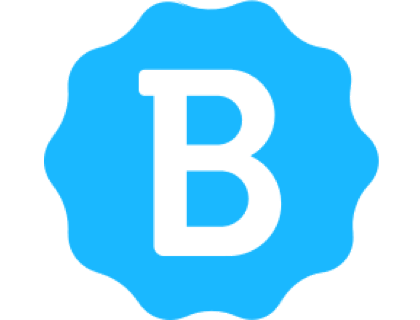 Dirección:Sitio web:Versión:Tabla de contenidos:Alcance.Metas y Objetivos.Funciones Comerciales Clave y Prioridades de Recuperación.Análisis de Impacto del Negocio.Prioridades a Recuperar.Equipos de Recuperación.Plan de Recuperación.Recursos para el Sistema de TI.Plan de Recuperación para la Oficina.Protocolos de Mantenimiento.Lista de Datos de Contacto de Empleados.Ubicación de los Centros de Operaciones de Emergencia.Alcance:Define el alcance y objetivo de tu Plan de Continuidad de Negocios.Metas y Objetivos:Enlista las metas y los objetivos del plan.Funciones Comerciales Clave y Prioridades de Recuperación:La información enlistada en este apartado se utiliza con el propósito de recuperar los procesos comerciales esenciales de tu compañía. Esta información debe incluir procesos clave, sistemas de TI y copias de seguridad de datos.Análisis de Impacto del Negocio:Prioridades a Recuperar:Define y enlista las prioridades a recuperar de tu negocio.Equipos de Recuperación:Define el alcance y objetivo de tu Plan de Continuidad de Negocios.Roles del equipo:Responsabilidades del equipo:Detalles de contacto del equipo:Plan de Recuperación:Define las actividades necesarias para permitirle a tu negocio que continúe. Incluye una lista de tareas de recuperación.Recursos para el Sistema de TI:Enlista los sistemas y recursos de TI necesarios para tu Plan de recuperación.Plan de recuperación para la oficina:Define el plan de recuperación para la oficina.Protocolos de mantenimiento:Enlista los protocolos para lograr el mantenimiento de tu Plan de continuidad comercial.Lista de Datos de Contacto de Empleados:Ubicación de los Centros de Operaciones de Emergencia: